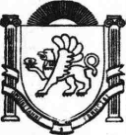 Республика  Крым     Белогорский   район    ЗЫБИНСКИЙ СЕЛЬСКИЙ СОВЕТ                                31-я    сессия   1  созыва                     РЕШЕНИЕ25 апреля 2017                                  с. Зыбины                                                    №  254                                        О передаче части полномочий по решению вопросовместного значения муниципального образованияЗыбинского  поселение Белогорского районаРеспублики Крым органам местного самоуправлениямуниципального образования Белогорский район Республики Крым       Руководствуясь частью 4 статьи 15 Федерального закона от 6 октября 2003 №131-ФЗ «Об общих принципах организации местного самоуправления в Российской Федерации», Бюджетным кодексом Российской Федерации, Законом Республики Крым от 21.08.2014 №54-ЗРК «Об основах местного самоуправления в Республики Крым», ст. 8 Градостроительного  кодекса и частью 20 ст. 14 Федерального закона 131 ФЗ, руководствуясь ст.33 Устава муниципального образования  Зыбинское сельское поселение Зыбинский сельский совет   РЕШИЛ:        1. Зыбинскому сельскому  поселению  Белогорского района Республики Крым передать Белогорскому району Республики Крым полномочия по решению вопросов местного значения, предусмотренные частью 20 статьи 14 Федеральным Законом от 6 октября 2003 года              № 131-ФЗ «Об общих принципах организации местного самоуправления в Российской Федерации»:1.1. осуществление в случаях, предусмотренных Градостроительным кодексом Российской Федерации, осмотров зданий, сооружений и выдача рекомендаций об устранении выявленных в ходе таких осмотров нарушений;
        2. Председателю Зыбинского сельского совета – главе администрации  Книжник Т.А. поселения Белогорского района Республики Крым заключить соглашение с уполномоченным органом местного самоуправления Белогорского района о передаче осуществления части своих полномочий согласно пункту 1 настоящего решения.        3. Настоящее решение вступает в силу со дня его официального обнародования.        4. Настоящее решение обнародовать на информационном стенде и сайте администрации Зыбинского сельского поселения.Председатель  Зыбинского сельского  совета                                                           Т.А. Книжник               